Zadania z języka angielskiego dla klasy 2a i 2bDrodzy uczniowie proszę, abyście wraz z rodzicami weszli na stronę https://www.englishfreak.pl/2017/02/5-wiosennych-kart-pracy-5-spring.htmlPoznacie tam kilka słówek związanych z nadejściem wiosny, następnie proszę wydrukujcie podane karty pracy i wykonajcie ćwiczenia. Powodzenia 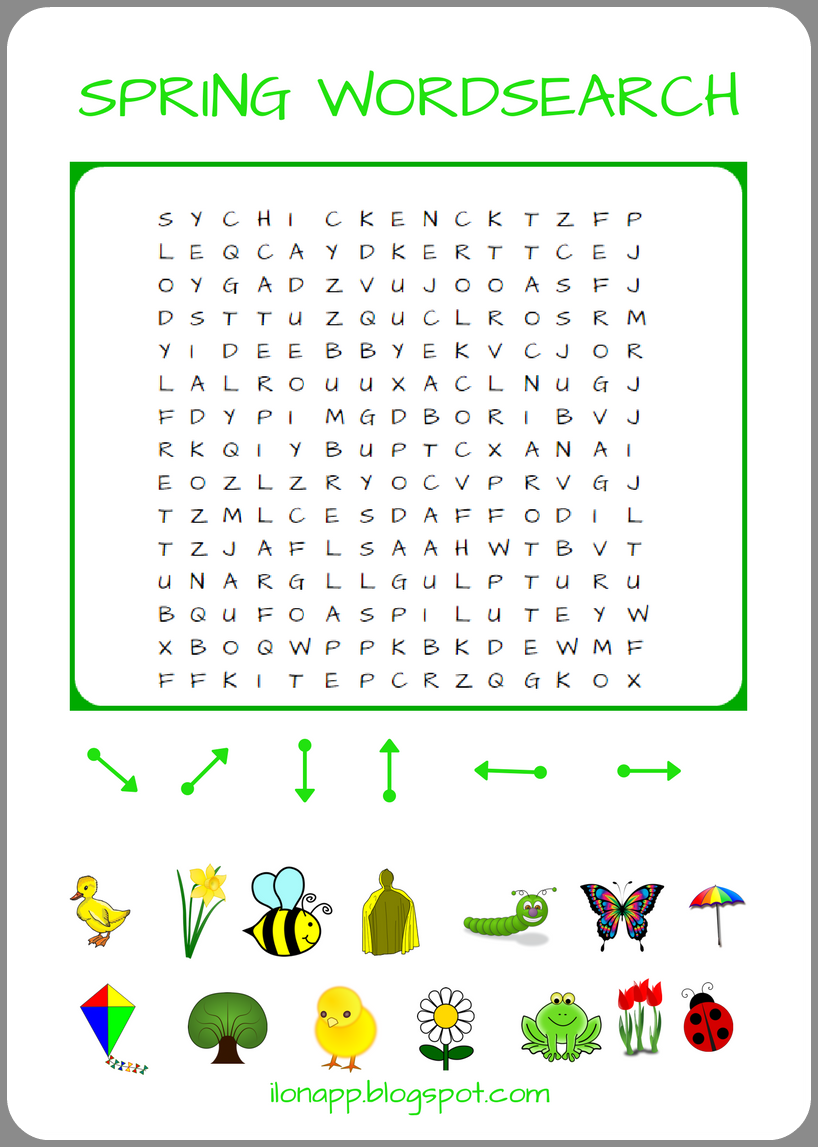 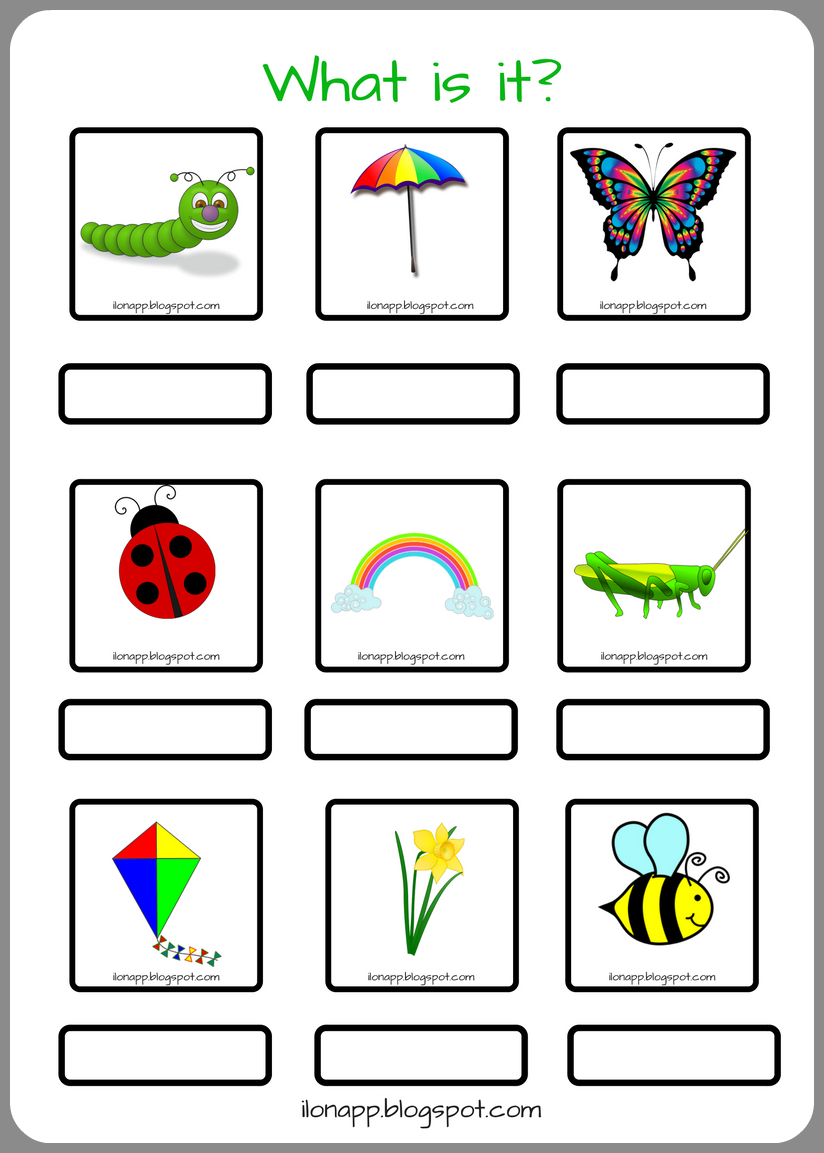 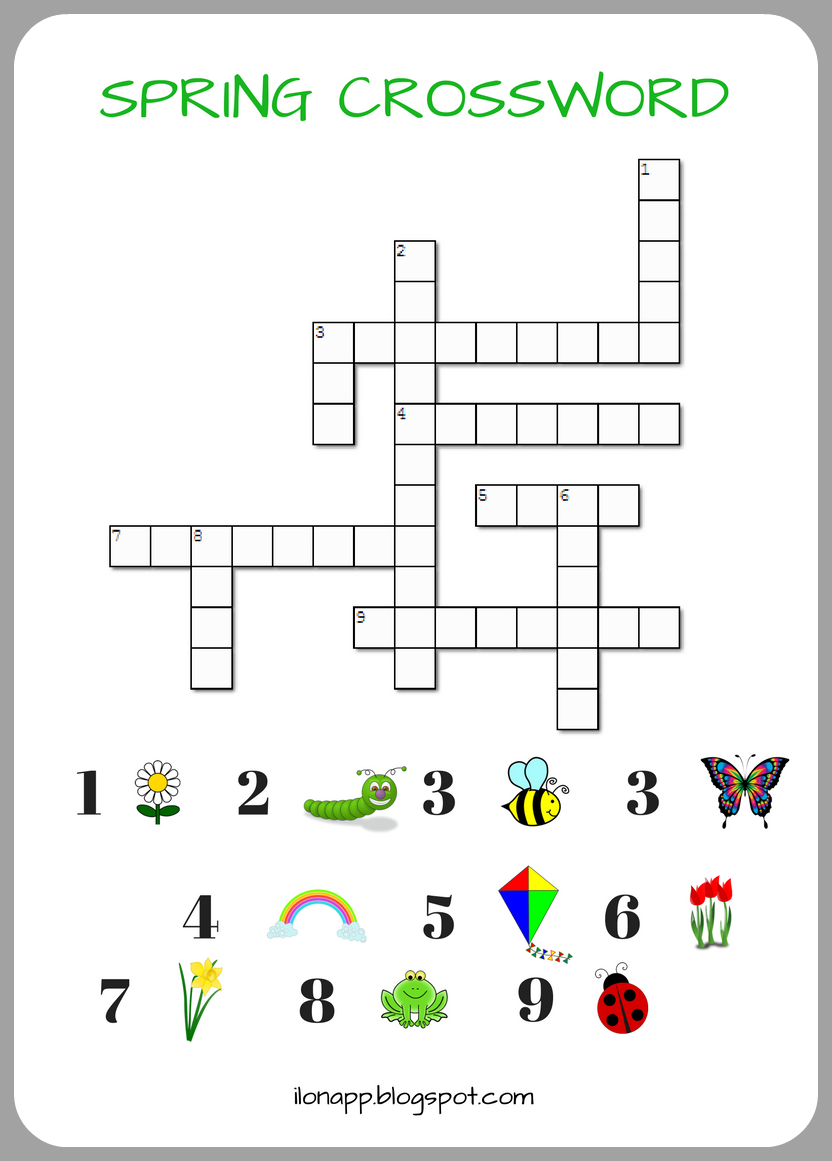 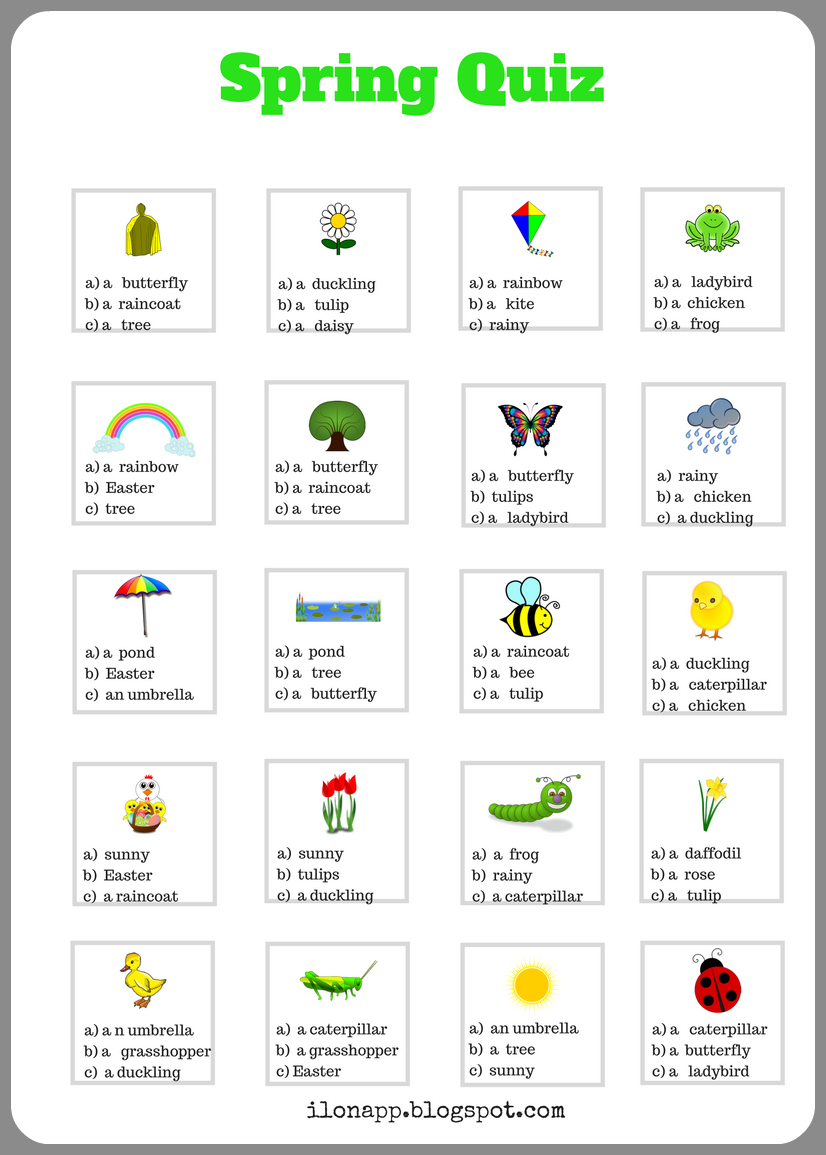 